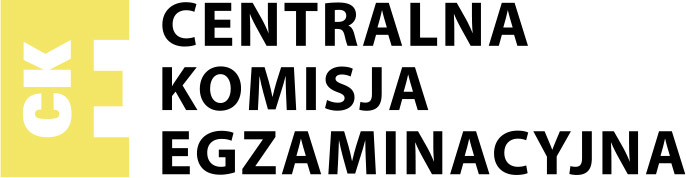 Informacja dyrektora Centralnej Komisji Egzaminacyjnej z  28 lipca 2020 r. dotycząca ogłoszenia wyników egzaminu ósmoklasisty przeprowadzonego w czerwcu i lipcu 2020 r.Uprzejmie informuję, że wyniki egzaminu ósmoklasisty przeprowadzonego w czerwcu i lipcu 2020 r. zostaną ogłoszone 31 lipca br. (piątek) o godz. 11:30 podczas briefingu z udziałem członków kierownictwa MEN i dyrektora CKE. Briefing będzie transmitowany za pośrednictwem profilu MEN na Facebooku: https://www.facebook.com/ ministerstwo.edukacji/.Zaświadczenie o szczegółowych wynikach egzaminu ósmoklasisty zostanie przekazane każdemu absolwentowi szkoły podstawowej 31 lipca br. w sposób określony przez dyrektora szkoły, którą dany absolwent ukończył. Na wniosek rodzica skan zaświadczenia o szczegółowych wynikach egzaminu ósmoklasisty może być przesłany przez dyrektora szkoły podstawowej za pomocą środków komunikacji elektronicznej (np. poczty e-mail).Absolwenci szkół podstawowych będą mogli również sprawdzić wyniki, jakie uzyskali z poszczególnych przedmiotów egzaminacyjnych, w ogólnopolskim systemie informatycznym ZIU (https://wyniki.edu.pl). Logowanie do systemu odbywa się za pomocą loginu i hasła, które uczniowie klasy VIII otrzymali od dyrektora szkoły. Wyniki będą dostępne w systemie informatycznym 31 lipca br. od godz. 10:00.Przypominam najważniejsze terminy związane z postępowaniem rekrutacyjnym do szkół ponadpodstawowych.Do 4 sierpnia br. do godz. 15:00 należy uzupełnić wniosek o przyjęcie do szkoły ponadpodstawowej o zaświadczenie o wynikach egzaminu ósmoklasisty, w sposób określony dla szkoły, do której dany absolwent kandyduje. W 2020 r. możliwe jest:przedłożenie w szkole oryginału albo poświadczonej za zgodność z oryginałem kopiizaświadczenia o szczegółowych wynikach egzaminu ósmoklasistyALBOprzesłanie do szkoły za pomocą środków komunikacji elektronicznej  skanu/zdjęcia zaświadczenia o szczegółowych wynikach egzaminu ósmoklasisty.12 sierpnia br. ogłoszone zostaną listy kandydatów zakwalifikowanych i niezakwalifikowanych do każdej szkoły ponadpodstawowej.Od 13 sierpnia do 18 sierpnia br. w szkole, do której kandydat został zakwalifikowany, należy potwierdzić wolę przyjęcia w postaci przedłożenia oryginału świadectwa ukończenia szkoły podstawowej i oryginału zaświadczenia o wynikach egzaminu ósmoklasisty. Należy to zrobić, jeśli dokumenty te nie zostały złożone w  uzupełnieniu wniosku o przyjęcie do szkoły ponadpodstawowej (do 4 sierpnia). W przypadku szkoły prowadzącej kształcenie zawodowe zdający przedkłada również zaświadczenie lekarskie zawierające orzeczenie o braku przeciwwskazań zdrowotnych do podjęcia praktycznej nauki zawodu oraz odpowiednio orzeczenie lekarskie o braku przeciwwskazań zdrowotnych do kierowania pojazdami i orzeczenie psychologiczne o braku przeciwwskazań psychologicznych do kierowania pojazdem.Szczegóły dotyczące harmonogramu rekrutacji do szkół ponadpodstawowych na rok szkolny 2020/2021 są dostępne na:stronie internetowej Ministerstwa Edukacji Narodowej (https://www.gov.pl/web/ edukacja/harmonogram-rekrutacji-do-szkol-ponadpodstawowych-na-rok-szkolny-20202021)stronach internetowych kuratoriów oświatystronach internetowych poszczególnych szkół ponadpodstawowych.dr Marcin Smolikdyrektor Centralnej Komisji Egzaminacyjnej